In the Name of Allah, the Most Compassionate, the Most MercifulACLASSIFICATION of  ALMIZAN   THE INTERPRETATION OF HOLY QURANBOOK  SIXANGELS BY:  Great AllamehSeyyed Mohammad Hossein Taba-TabaiiEdited, Summarized, Classified, and Translated by:Seyyed Mehdi Amin2016"Allameh" Ayatollah Seyyed Mohammad Hossein Taba-Tabaii & His Masterpiece: " ALMIZAN, THE INTERPRETATION OF HOLY QURAN"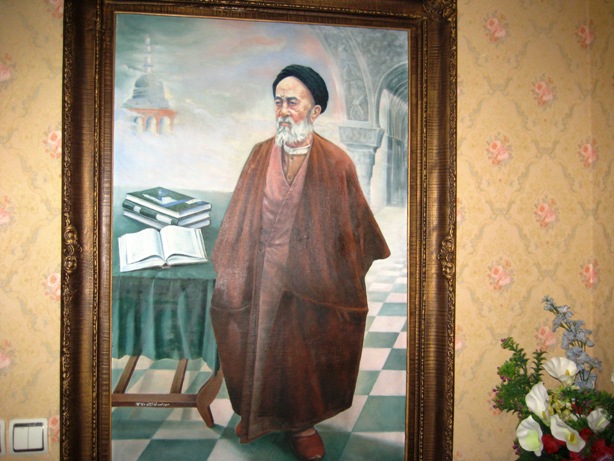 Image of Allameh                                                                                             ( Oil Painting. Work: Seyyed Mehdi Amin, 1370 )CONTENTS:) Red Lines was Translated )BOOK SIX:             ANGELSIntroduction 	10A Research on Mentality of People about Angels, Jinn, and Satan	10PART one :  The Teachings of Quran In Recognition of Angels	13Chapter One: The Nature and Duties of Angels	14The Essence of Angels, the Type of their Duties and Responsibilities	14Non-Material Existence of AngelsThe Real Shape of Angels and its Appearance TimeConcept of Physical Exemplification of AngelsThe Purpose of Angels Existence	15 Position of Angels in the Creation Universe Duties of Angels in Service of Human  Linkage of Angels Tasks with their NatureThree Main Tasks of Angels Angels as Intermediaries between God and Evident World Concept of Angels' Wings or their Movement EngineClassification of Angels, their Names and SpecificationsLocation of Angels, and Way of Their MovementsAngels Speed in Movement and ActionAngels Role in Devising the World EventsThe Role of Angels in EventsTask of Angels in the Night of GhadrConcept of Angels' Ascents and their Positions,Different Positions and Missions of AngelsThe Hierarchy of Angels in Perform of DutiesAngels Priority in Terms of Responsibilities and Closeness to GodAngels Carrying the Throne of God, their Positions and Actions Chapter Two: Angels Worship, their Specific Conditions and Actions	Angels Submission, their Free Will, Word and WorkNegation of Ignorance and Arrogance of AngelsAngels Fear of God, and their InnocenceCoordinating Servitude and Tasks in AngelsGod's Ownership of Deeds and Works of AngelsThe Possibility of Obedience and the Possibility of Sin in AngelsWorship of Angels and Nearest Servants of GodVerbal Testimony of AngelsWay of Angels PrayConcept of God and Angels SpeechConcept of God and Angels ComeDifference in the Gender of Angels with SatanDifference in Movement of Angels with other CreaturesDifference in Spirit of Angles with Human Scope of Angels Knowledge to the Unseen and VisibleScope of Angels Access to the UnseenLimitation of Angels Knowledge to the Unseen					-		2		Chapter Three: Universe of  Divine Kingdom	Concept of the Divine Kingdom and the Heavenly Side of ThingsDivine Kingdom of the Heavens and the EarthWay to see the Divine KingdomDivine Kingdom and the Divine Command of Every CreatureRealities of Divine Kingdom Universe, Guarding its SecretsConcept of the Divine kingdom Heavens and World SkyChapter Four: : Relationship between Humans and AngelsDifference in Existence of Humans and AngelsDifference between Angels and Human DignityHuman Superiority over the Angels and its FactorsAngels Service in Human Perfection MotionAngels Prostration against Man in CreationHuman Knowledge to " The Names  " and Ignorance of Angels Angels Humility against the Humanity Angels Common and Specific Services to HumansAngels Genetic Relationship with Human SalvationAngels GuardianshipAngels Deadline until the End of Human LifeAngels Prayer for Acceptance of Human Beings RepentanceAngels Prayer for Legislation of Religion for Human BeingsAngels Blessings to Prophet (pbuh) and his DynastyConditions of Angels IntercessionAngels Deadline until the End of Human LifeAngels Prayer for Acceptance of Human Beings RepentanceAngels Prayer for Legislation of Religion for Human BeingsAngels Blessings to Prophet (pbuh) and his DynastyRquirements of Angels IntercessionScientists Cursed by the AngelsHuman Perfection, the Inner Conversion of Human to AngelsThe Angels, an Element of Human FaithThe Requirement of Belief in AngelsFaith and Acknowledge to the AngelsChapter Five: Duty of Angels to Protect Man, his Deeds and Words	Guardian Angels Guarding Man and his DeedsGuardian Angels Guarding Human Intentions and DeedsAngels Responsible to Write and Analyze the Quality of Human DeedsTwo Angels Responsible to Register and Maintain the DeedsTwo Angels Responsible to Record the Words and SpeechGuardian Angels Guarding Man Against AccidentsCaring Role of Angels and Changes in Human SocietiesChapter Six: Task of Angels in Descent of Divine Revelation	Restriction of Divine Guidance by Revelation Through Angels Angels Accompany with Spirit in Descent of Revelation Inspiring Spirit and Descent of Revelation Angels Responsible of Inspiration and Kinds of Divine Speech  The Designated and Messenger out of Angels and Humans Generality of Angels MissionSkies Split by Revelation to Give Way to Angels DescentSpeed in Descent of the Angels      Role of Angels in Safeguarding the Revelation till Notification Angels in Charge of Descent and Safeguarding the Revelation     Way of Guarding the News of Unseen Regarding the Earth EventsMeteor Launch to Safeguard the News of SkiesGod's Care of Revelation Descent through Angels and ThereafterTestimony of God and Angels in Authentication of Revelation DescentRecognition of Angels Speech by Messengers, Prophets, and HearersConcept of Mary, the Hearer, and Speech of AngelAngels Speech, Inducing Meanings in HumanSpeech or Induction of Angels ImpressionsIdentifying Angels Inductions from Evil SuggestionsThe Effect of Angel or Evil in Human Dream and MeditationChapter Seven: Gabriel and the Revelation AngelsThe Honest SpiritGabriel: Holy Spirit, Honest SpiritDenying the Spirit being an AngleGabriel, Carrier of Spirit, and Spirit Carrier of Quran Holy Spirit, Consolidation of ProphetsSix Features of GabrielThe Mighty GabrielGabriel Assistants - Writing and Carrying the RevelationDenying Veil between Gabriel, God, and MessengerHow Did the Prophet(pbuh) See the Gabriel How Did the Prophet(pbuh) Hear the Voice of Gabriel Denying Gabriel,s Control to the Heart of Prophet (pbuh)Seeing Gabriel's Presence on the Uppermost HorizonProphet's Seeing the Gabriel for Second Time in Journey of AscensionProtecting the God's Messengers by God and Gabriel Incorrect Beliefs and Enmity of Jews upon Gabriel  Chapter Eight: Angel of Death and Duty of Transferees of Soul	Delivery of Man to the Angel Responsible to Seize the SoulsThe Angel of Death and his StaffAngel of Death and Critical Mission of his Assistances Hierarchy in Angels Responsible to Seize the Souls Angels Good-News to the Pious DeadAngels Bad-News to the Infidel DeadTime the Infidels See the AngelsWay of Torturing and Seizing the Soul of Apostates by Angels Angels Dominance on Unbelievers inEarly Wars of Islam  Chapter Nine: The Role of Angels on Resurrection	Situation of Angels after Heavens TanglingTime the Skies Split and their Resident Angels Descend Fifty-Thousand-Years Ascent of Angels at Resurrection Number of Angels Carrying the Throne of God in the ResurrectionRow of Angels and Row of Spirit at the Day of ResurrectionAngels Situation on Time the Trumpet Will BlowAngels Welcome to Believers on Time the Trumpet Will BlowAngels Good-News to the Believers at ResurrectionTwo Angels Responsible of Propelling the Dead on ResurrectionHuman-Companion Angel, and his Task on ResurrectionGuardianship and Companionship of Angels with Believers in HereafterTreasurer-Angels of ParadiseAngels Glad-Tidings to Inhabitants of  HeavenTrue Religion, and Exclusivity of Angels Intercession The Keepers of HellNumber of Angels Responsible to Hell or its Keepers Angels in Charge of Fire in Hell  Chapter Ten: Unseen Aid of Angels in Early Wars of Islam	Aid of Angels in Defence at Early Wars of IslamDescended Angels in Battle of Khandagh (Trench-Bottle)Angels Number and Way of Participation in Early Wars of Islam Chapter Eleven:Angels Task to Bring Glad-Tidings or DestructionCall of Holy Spirit and Angels at the Birth of Two ProphetsNumber and Mission of Angels Bring Glad-Tidings or DestructionAngels Speech and Incarnation on Bringing Glad-Tidings or DestructionDescent of Angels to Punish Corrupt SocietiesDestruction of Sodom, its Conditions and Location of IncidentConcept of Angels Descending, and its Simultaneity with Descent of Torment Chapter Twelve:False Beliefs about AngelsRejection of False Belief in Jinn's and Angels' Possession on CreationAngels, Jinns, and Humans Need in GodPolytheism in Worship of AngelsRejection of the False Doctrine of Divinity of AngelsRejection of the Polytheists Belief in Worship of AngelsDissatisfaction of Angels to be WorshippedRejection of the False Doctrine Denying the Descent of Revelation Polytheists Illusions on the Mission of AngelsBeliefs of Different Pagan Sects in Angels Being FemaleRejection of the False Belief on Angels Being Female and their Childbearing Rejection of the Polytheists Belief about AngelsIntroduction A Research on Mentality of People about Angels,Jinn, and Satan	When we speak of "Angel", what comes to our mind is an image of an innocent child or a young girl with colorful feathers, drawn in the vault of the churches or in paintings of Artists.	When we speak of "Jinn", what has already been taken place in our minds, are evil creatures, sometimes very small and invisible, that were embodied by the quota-tions of timid children or the stories of grandmothers, fortune-tellers, and Jinn-captors.	And when the "Satan" is spoken, immediately images of old books comes in mind, therein Satan was pictured on the shape of a giant, ugly and unsightly, with sharp horns on either side of the head. The historical background of these pictures return to the Ages of Polytheism and Paganism of human history, wherein the statues of such  giants, with horns and tail, were worshipped just to escape from the evils and bad events.Teachings of Quran about Angels Jinn and SatanWhat the Quran is effective in this area, you will notice clearly in the different parts of this book. According to the classifications made you can study on these creatures and on their nature of functions and effect of actions.What is needed to add is that, at the time of reading and thinking on this book, you may ignore the primitive mentalities as well as the church graffiti or old paintings which made preoccupied images in your mind, and by the new facts that God, as the Creator of the Universe, expressed in this book, find a new perception. The Scientists  may also consider the new idea in this book to make it a base for their scientific theories. Todays, the new science found out the new agents which accept them as invisible factors, such as sound waves, radio waves, optical waves, gravity, and so on. While these factors cannot be seen, but all people feel their effects. They are named Waves because of their move like sea waves, and some others named power based on the prior knowledge of the other forces. However, one thing is certain that:- First, these factors are present,- Secondly, the factors are not seen and are Unseen,- Thirdly, the work and activities of these factors is evident in everyday life of humans and in the visible universe. Some of them record and broadcast our speech and image, and proceed it by an unimaginable speed. Some, for billions and billions of years, without the slightest violation of its duty, preserve the heavenly spheres and coordinate their motion and set them altogether.If we compare these concepts and what we will find in the contents of this book, as well as the description of these factors by God in the holy Quran, how simple can we remove the preoccupied images of angels and winged girl painting or statues from our mind and replace it with such clear facts.(See Chapter 5, The duty of Angels to protect human, his deeds, and words.Also, Chapter 1, The nature and functions of the Angels.)Why We Do Not See These Factors?Human beings cannot see the Nature of Things. But only if the light hits an object, its Image is transmitted to the brain through the eye. If the light intensity is more or less than what the eye uses, the object is not seen. On the other hand, we know that the Radio frequency broadcast with a dizzying speed of 300/000/000 kilo-meters per second, which is much more than what the human ear uses. We only hear frequencies from 60 to 4000.  So, these factors and powers can only be understandable by our eyes and ears when we can lower and limit them to the extent and frequency of our perception tools, or empower our perception tools enough to reach their limit and frequency.The reason why we do not see these factors governing the universe and human life, is this limitation. If one day this limitation is lost, or the human being get out of his body and the limitations of the physical body, a lot of unseen for him will be visible.The Effects of Angels' WorkIf we do not use the English word of "Angel" (The Spiritual Being, Attendant or Messenger of God,) in case of these Creatures, and instead of it we try to find a word or synthetic to imply the sense of  "Divine Kingdom Agents," ( such as Arabic word "Malak or Malakoot", we can feel a better concept of power and rule which lies in the sense of this combination.The Holy Quran calls these Agents, that run the world, as "Malak - the Divine Kingdom Agents." Quran accepts the Malaks as the intermediaries in Devising and the Messengers, whose power of act and speed in movement, is unthinkable for us.We do not insist on using the words like "Power" or "Waves" and other similar pre-used words, to define the Malaks (Angels) running our Universe, but we insist to create the concepts of these "Divine Kingdom Agents," in the readers' mind.What about "Jinn" and "Satan" should be added is that, there are some agents whose intentions and services are in contrary with the Angels.  While the Angels intentions and functions are in the service of man and his life evolution and happiness, those agents, because of their different nature and creation, act against the human and his happiness.Seyyed Mehdi AminMars. 1994PART oneTeachings of QuranIn recognition ofAngelsChapter One The Nature and Duties of AngelsThe Essence of Angels, the Type of their Duties and Responsibilities«لا يَعْصُـونَ اللّهَ ما اَمَرَهُمْ وَ يَفْعَلُونَ ما يُؤْمَروُنَ ! » (6 / تحريم)"… They do not disobey Allah in what He commands them, and do as they are commanded !" (Holy Quran: Tahrim. 6. )Angels are a creature of the creatures of God, with essences of light and purity, who do not will except what God wills and do not do except what God missions them to do, as He said:"  … The Angels are the honoured Worshippers of Allah. They do not proceed to speak ahead of Allah; and they act only according to His Command. " (Holy Quran: Anbiya. 26-27. )   And, therefore, there is no punishment no reward, neither sin nor bliss in the world of Angels, in fact, the Angels are commited to the formative duties. Angels formative assignments is due to differences in their degrees:"For every of us there is a Determined place and position." (Holy Quran: Saffat. 164. )"We do not come down save by The Command of your Lord.  To Him belongs our Past and future and whatever between them." (Holy Quran: Maryam. 64. )The Phrase: "… They do not disobey Allah in what He commands them…,"   refers to the fact that these Angels are committed to the task of their own. And the Phrase: "And do as they are commanded," refers to the fact that these Angels operate upon what instructions they receive.Angels are the pure obedience, no sin is in them. Angels do not reveal any disobedience neither in this life nor in the Hereafter.The task of Angels is not of such nature as is in our human complex.  In human society, if somebody having free will and by his will performs what duty asked him, deserves rewarding, and if not deserves punishment. Therefore, there is the assumption of both obedience and disobedience.  But among the angels whose life is not social, and there is no legislation, so there should be no assumption of obedience and disobedience too, therefore, the Duty among them also has different meaning.(Almizan. v. 38, p. 319 )The Purpose of Angels Existence«وَ النّازِعاتِ غَرْقآ وَ النّاشِطاتِ نَشْطآ... فَالْمُدَبِّراتِ اَمْرآ...!» (1تا5/نازعات)" By the Angels who pull out the souls of The sinners violently.By the Angels who draw out the souls of the believers gently and with ease. By the Angels who make plans and Regulate the affairs of the world !" (Holy Quran: Naze'aat.1-5. )It is understood from the absoluteness of the Verse: " Who appointed the Angels to be Messengers having wings two, three and four…!" (Holy Quran: Faater.1. ) that the Angels were created to be intermediaries between God and the people, dispatched to enforce God's Command, the Command that mentioned in the Verse: "…Rather they [the Angels] are the honoured Worshippers of Allah. They do not speak ahead of Him, and on His command they act. " (Holy Quran: Anbi'ya. 27. )  and "They fear their Lord from above them, and they do what they are commanded !"(Holy Quran: Nahl. 50. ) To put the Wings to Angles, refers also to their being Intermediaries.So, the Angels have nothing to do but working as an intermediary between God and His Creatures, and enforcing His Commands among the people. It is not by chance that, sometimes God Almighty instructs the Angles to enforce His Com-mands, and on the other occasion He enforces it by Himself, without their mediation, No!  this is not haphazardly, because in the tradition of God, there is no way for change nor for alteration; as He said: " Verily, my Lord is on the Straight Path !" (Holy Quran: Hood.56, ) and " You will never find any change in the tradition of God nor will you find any alteration in it! " (Holy Quran: Faater.43. )(Almizan. v. 40, p. 18 )Translation is to be Continued…!